BẢN THAM CHIẾU NHIỆM VỤ THỰC HIỆN KHÓA ĐÀO KỸ NĂNG DẠY HÒA NHẬP DÀNH CHO GIÁO VIÊN VÀ ĐẠI DIỆN BAN GIÁM HIỆU NHÀ TRƯỜNG(Bản tham chiếu này là một phần không tách rời của Hợp đồng Tư vấn)Giới thiệu chungHội vì sự Phát triển của Người Khuyết tật (The Association for Empowerment of Persons with Disabilities-AEPD) là một tổ chức phi chính phủ địa phương tại Quảng Bình, có tiền thân từ một tổ chức hoạt động nhân đạo Quốc tế Survivor Corps/Landmine Survivors Network (SC/LSN). AEPD được thành lập nhằm kế thừa và phát huy sứ mệnh, giá trị, và các thành quả của SC/LSN trong nâng cao vị thế, năng lực cho nạn nhân bom mìn và người khuyết tật nói chung. AEPD cam kết nâng cao chất lượng cuộc sống cho nạn nhân bom mìn, người khuyết tật thông qua nâng cao năng lực, ý thức tự chủ, tăng cường các cơ hội kinh tế và hòa nhập xã hội cũng như việc tiếp cận các dịch vụ chăm sóc sức khỏe - y tế, vận động chính sách và lồng ghép khuyết tật trong quản lý rủi ro thiên tai.Năm 2020, Hội vì sự phát triển của người khuyết tật tỉnh Quảng Bình là 1 trong số 19 đơn vị được nhận tài trợ của Liên minh Châu Âu thông qua quỹ Thúc đẩy Sáng kiến Tư pháp (EU JULE JIFF, gọi tắt là Quỹ JIFF) để thực hiện dự án “Thúc đẩy thực thi quyền trẻ em, đặc biệt trẻ khuyết tật trong lĩnh vực giáo dục ở vùng khó khăn, miền núi, vùng đồng bào dân tộc thiểu số tỉnh Quảng Bình” nhằm góp phần tăng cường xây dựng pháp quyền ở Việt Nam thông qua hệ thống tư pháp tin cậy và dễ tiếp cận.Trẻ em khuyết tật trong khu vực dự án cần được tiếp cận giáo dục có chất lượng với sự được điều chỉnh chương trình học phù hợp khả năng và nhu cầu của mỗi trẻ. Trong đó, việc nâng cao năng lực cho đội ngũ giáo viên các trường công lập về phương pháp GDHN trẻ KT là một trong những điều kiện thiết yếu nhằm tạo nên thành công của giáo dục hoà nhập không chỉ tại Quảng Bình và còn trên toàn cả nước. Chính vì thế, hoat động đào tạo chuyên sâu cho đội ngũ giáo viên cách sàng lọc, đánh giá trẻ KT và thiết kế bài dạy hiệu quả, lập mục tiêu chung, mục tiêu cá nhân, thiết kế các hoạt động chung và hoạt động riêng cho học sinh khuyết tật qua phiếu bài tập, sử dụng các phương pháp điều chỉnh trong dạy học hoà nhập và tạo cơ hội cho giáo viên thực hành dạy trẻ KT tại lớp học là một trong những hoạt động cần thiết góp phần nâng cao chất lượng GDHN cho trẻ KT học hòa nhập mà dự án đang hướng tới. Vì vậy, bản tham chiếu này được Hội vì sự phát triển của người khuyết tật tỉnh Quảng Bình thiết kế nhằm tìm kiếm chuyên gia đủ năng lực để thực hiện các khóa “Đào tạo một số giáo viên và đại diện Ban giám hiệu về kỹ năng dạy hòa nhập” có hiệu quả và chất lượng.Mục tiêu của tư vấn:Tổ chức 05 khóa tập huấn chuyên sâu (03 ngày/khóa) cho đội ngũ giáo viên các trường công lập thuộc Dự án về phương pháp GDHN trẻ KT. Sau khóa tập huấn, học viên có thể:Tiếp cận việc sử dụng các bộ công cụ nhằm sàng lọc và đánh giá sâu để tìm ra khả năng, nhu cầu cụ thể của học sinh. Biết cách lập mục tiêu tiết dạy học hoà nhập và thực hiện hoạt động dạy học phù hợp với đặc điểm của học sinh khuyết tật trong lớp. Các kĩ thuật cụ thể là: thiết kế bài dạy hiệu quả, lập mục tiêu chung, mục tiêu cá nhân, thiết kế các hoạt động chung và hoạt động riêng cho học sinh khuyết tật qua phiếu bài tập, sử dụng các phương pháp điều chỉnh trong dạy học hoà nhập.Học viên biết được cách chia nhỏ nhiệm vụ học tập cho học sinh khuyết tật.Học viên được tạo cơ hội thực hành vận dụng kiến thức dạy trẻ KT có hiệu quả.Thành phần tham gia tập huấnMỗi khóa tập huấn sẽ có 25 người, trong đó có ít nhất 50% là giáo viên nữ, bao gồm các thành phần sau:Đại diện Ban giám hiệu trường tiểu học và THCSĐại diện giáo viên trường tiểu học và THCSThời gian và địa điểm dự kiến tập huấnĐợt tập huấn cho giáo viên dự kiến sẽ tiến hành 5 khóa, mỗi khóa 03 ngày, bắt đầu từ 08h đến 17h, dự kiến như sau: Khóa 1: Từ 05 - 07/07/2021, tại Trường THCS Sơn Thủy Khóa 2: Từ 08 - 10/07/2021, tại Trường THCS Hoa Thủy Khóa 3: Từ 12 - 14/07/2021, tại Trường TH & THCS Ngân Thủy Khóa 4: Từ 15 - 17/07/2021, tại Trường THCS Phú Thủy.Khóa 5: Từ 19 - 21/07/2021, tại Trường PTDT Bán trú tiểu học Kim ThủyYêu cầu về nhiệm vụ tư vấn: 5.1.  Phương pháp tập huấn:Phương pháp tập huấn lấy học viên làm trung tâm, kết hợp đa dạng các kỹ thuật tập huấn5.3 Nhiệm vụ của giảng viên: Thực hiện 05 khóa tập huấn (03 ngày/khóa) về kỹ năng dạy hòa nhập dành cho giáo viên và đại diện Ban giám hiệu nhà trường.Xây dựng giáo án, tài liệu cho học viên, bài trình bày,  chương trình tập huấn chi tiết và gửi cho Hội ít nhất 3 ngày trước tập huấn để thống nhất nội dung. Xây dựng phiếu đánh giá trước và sau khóa tập huấn.Thảo luận và thống nhất với lãnh đạo AEPD về phương pháp, nội dung tập huấn, cách thức triển khai tập huấn trước khi thực hiện; Phương pháp tập huấn cần thúc đẩy sự tham gia của các học viên thông qua: Học theo nhóm, thảo luận nhóm và trình bày cá nhân đại diện nhóm;Tổng hợp tài liệu sau tập huấn bằng nhiều hình thức đa dạng như: văn bản, hình ảnh, video clip minh họa trực quan để hỗ trợ học viên thực hành và tiếp tục triển khai các hoạt động sau tập huấn; Viết báo cáo: xây dựng báo cáo sau tập huấn vì sự phát triển của người khuyết tật tỉnh Quảng Bình và gửi cho Hội trong vòng 01 tuần sau khi kết thúc thời gian tập huấn.Kết quả mong đợi Một bản kế hoạch tập huấn chi tiết, bao gồm: giáo án và chương trình tập huấn, bài trình bày ppt. Một bộ tài liệu cho học viên, bao gồm: giáo trình, ppt tập huấn Hai bộ phiếu đánh giá học viên: 01 bộ đánh giá trước tập huấn và 01 bộ đánh giá sau tập huấn với đầy đủ thông tin Một bộ báo cáo sau tập huấn kèm những khuyến nghị bao gồm đề xuất chiến lược và chi tiết về tăng cường cơ hội tiếp cận giáo dục và GDHN cho TE, TKT Yêu cầu đối với tư vấn Số lượng: 01 người Có bằng tốt nghiệp thạc sỹ trở lên thuộc một trong số các chuyên ngành Giáo dục học, khuyết tật học, hỗ trợ cộng đồng, có chuyên môn về rối loạn phát triển (khuyết tật trí tuệ, tự kỉ và khó khăn về học)Có kinh nghiệm bồi dưỡng, đào tạo giáo viên dạy trẻ khuyết tật có nhiều kinh nghiệm làm việc với trẻ khuyết tật (khuyết tật trí tuệ, tự kỉ và khó khăn về học)Có kinh nghiệm của một nhà nghiên cứu khoa học giáo dục, giáo dục đặc biệt và có kinh nghiệm tư vấn xây dựng mô hình giáo dục, mô hình phòng hỗ trợ giáo dục hoà nhập trẻ khuyết tật ; đánh giá hiệu quả quá trình giáo dục và kết quả học tập của học sinh. Ít nhất 3 năm kinh nghiệm trong hợp tác cùng các dự án giáo dục trẻ khuyết tật và thực hiện các dự án liên quan đến trẻ em, trường học và các nhóm cộng đồng; Có khả năng tổ chức và quản lý chương trình dựa vào cộng đồng như hội thảo, tọa đàm, cuộc họp…Đã từng tiến hành các lớp tập huấn có nội dung tương tự Có kỹ năng làm việc độc lập, làm việc nhóm, có kỹ năng phân tích, kỹ năng đặt câu hỏi, phỏng vấn và khai thác thông tin, kỹ năng giải quyết vấn đề, kỹ năng giao tiếp tốt. Chuyên môn về phân tích số liệu định tính, định lượng và viết báo cáo. Am hiểu tình hình khuyết tật ở địa phương, có khả năng giao tiếp với người địa phương, đặc biệt người ở vùng nông thôn. Ưu tiên người có kinh nghiệm trong lĩnh vực phát triển cộng đồng và có hiểu biết về lĩnh vực giáo dục, luật trẻ em. Có kiến thức về bình đẳng giới và kinh nghiệm phân tích và lồng ghép giới trong thực hiện dự án. Ưu tiên cho người địa phương để tiết kiệm chi phí.Phí tư vấn Phí tư vấn sẽ được trả dựa trên kinh nghiệm làm việc của tư vấn và không vượt quá định mức của quỹ JIFF. Mức phí cụ thể sẽ được quyết định sau khi thảo luận và thống nhất với văn phòng AEPD.Các khoản thu xếp chi trả và hậu cần khácNhiệm vụ được xem là hoàn tất khi bản báo cáo kết thúc và trình nộp cho AEPD. Trong trường hợp báo cáo bị đánh giá không đạt chất lượng, 50% của lần trả phí cuối cùng sẽ được giữ lại.	Việc thanh toán phí sẽ được thực hiện theo phương thức: Thanh toán bằng chuyển khoản hay séc ngân hàng. Theo quy định, AEPD trích 10% thuế thu nhập PIT được áp dụng trong trường hợp giá trị hợp đồng lớn hơn 2.000.000 đồng. AEPD nộp số thuế đã trích vào ngân sách nhà nước.Tất cả tư vấn, chuyên gia khi ký hợp hợp đồng với AEPD, đều phải cam kết và đồng ý những nội dung Bộ quy tắc ứng xử của AEPD, như là chính sách bảo vệ trẻ em, chính sách lồng ghép giới, cam kết phòng chống tham nhũng v.v. Hồ sơ tư vấn Đề nghị (các) tư vấn quan tâm đến công việc trên vui lòng gửi hồ sơ đề xuất tư vấn bằng tiếng Việt tới văn phòng AEPD bao gồm: Đề xuất kỹ thuật (trong đó bao gồm bản kế hoạch làm việc); Đề xuất về tài chính/phí tư vấn (nêu rõ số ngày tư vấn và phí tư vấn);Hồ sơ tư vấn cần gửi về văn phòng AEPD trước ngày 25/06/2021 theo địa chỉ:HỘI VÌ SỰ PHÁT TRIỂN CỦA NGƯỜI KHUYẾT TẬT QUẢNG BÌNHĐịa Chỉ: Số 6, Hồ Xuân Hương, TP. Đồng Hới, Tỉnh Quảng Bình.Email: info.aepd@gmail.com  Hoặc mande.aepd@gmail.comĐiện thoại: 0855.357.855 gặp Thanh Hường (Ms.)HỘI VÌ SỰ PHÁT TRIỂN NGƯỜI KHUYẾT TẬT TỈNH QUẢNG BÌNH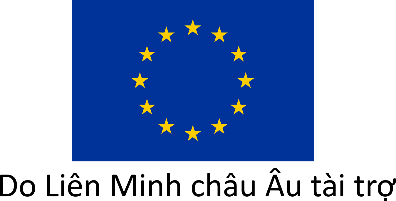 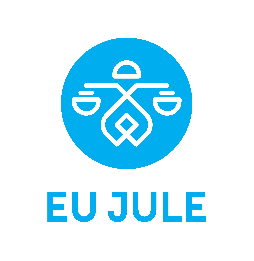 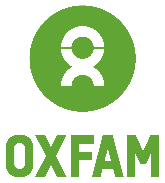 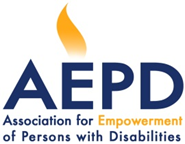 